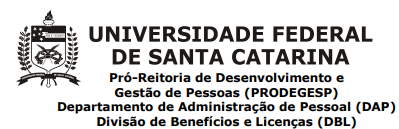 Campus Prof. João David Ferreira Lima – CEP 88040-900Trindade – Florianópolis – Santa Catarina – Brasil | www.prodegesp.ufsc.br | +55 (48) 3721-9294INTERRUPÇÃO DE FÉRIASPara autuação de Solicitação Digital no SPA:SETOR RESPONSÁVEL: DBL/DAPGRUPO DE ASSUNTO: 127 (Férias)ASSUNTO: 1501 (Férias – Interrupção)Servidor:  Matrícula SIAPE:  Matrícula UFSC: Lotação / Localização:  Cargo: Chefia imediata:  Ramal: EXERCÍCIO:    Interrompe-se:A partir de:                      Agenda-se saldo restante: A partir de:  JUSTIFICATIVA (Conforme Art. 19º, Portaria Normativa 102/2017):Florianópolis, 2 de julho de 2019.                   	             ________________________________________________________________________________________________                                    Assinatura e Carimbo do(a) Diretor(a) de Centro / Pró-Reitor(a) / Secretário(a)ATENÇÃO!Portaria Normativa 194/2019/GR – Da programação de férias dos servidores docentes:Art. 6º Os servidores docentes devem programar as suas férias considerando o período de recesso escolar, a ser estabelecido anualmente pelo calendário acadêmico.